Secretaria da Agricultura Pecuária e Desenvolvimento RuralDepartamento de Defesa Agropecuária Divisão de Controle e Informações Sanitárias Seção de Epidemiologia e Estatística Informativo Semanal de Vigilância – Notificações 2019 Semana Epidemiológica 03. Todas as Supervisões Regionais Informaram.  Ocorrências Atendidas pelo SVO-RS.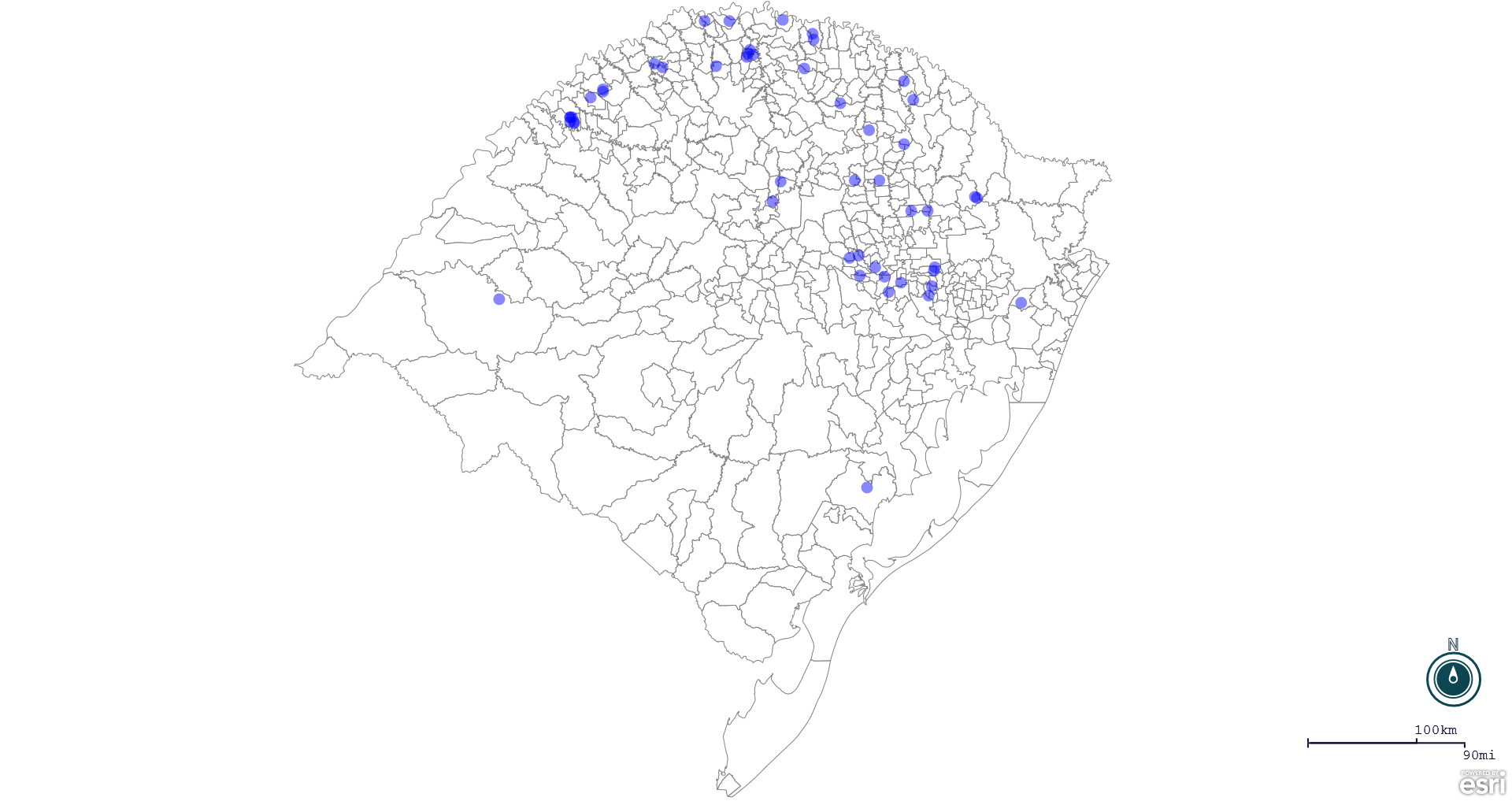 Seção de Epidemiologia e Estatística-SEE contatos: epidemiologia@seapdr.rs.gov.br; fone: (51) 3288-6398 ou (51) 3288-6385. Line Município Código IBGE N° do FORM IN Principal espécie afetada Diagnóstico presuntivo Data da investigação Diagnóstico conclusivo 14. Foi criado cadastro no SIVCONT? Solicitada Retificação? 17. Nome do Veterinário 1 Cacique Doble 4303202 8 Galinhas Colibacilose 18/12/2018 Colibacilose Sim Sim JONAS CORUJA CARDOSO 2 Alegrete 4300406 43 Bovinos Síndrome Nervosa 14/09/2018 Negativo para Raiva SimSim AUGUSTO FLORES DA CUNHA SCHEEREN 3 Santo Expedito do Sul 4317954 3 Galinhas Asfixia 03/01/2019 Asfixia Sim Sim JONAS CORUJA CARDOSO 4 Roque Gonzales 4316303 5 Suínos Síndrome Vesicular 11/12/2018 Lesões traumáticas Sim Sim ALESSANDRO BRITO MALINOWSKI 5 Roque Gonzales 4316303 6 Suínos Síndrome Vesicular 11/12/2018 Lesão de Comedouro Sim Sim ALESSANDRO BRITO MALINOWSKI 6 Roque Gonzales 4316303 7 Suínos Síndrome Vesicular 11/12/2018 Lesão de Comedouro Sim Sim ALESSANDRO BRITO MALINOWSKI 7 São Pedro do Butiá 4319372 4 Suínos Lesões por abrasão 10/12/2018 Lesões por abrasão Sim Sim ANDREIA CRISTINA BENDER 8 São Pedro do Butiá 4319372 5 Suínos Lesões por abrasão 10/12/2018 Lesões por abrasão Sim Sim ANDREIA CRISTINA BENDER 9 Santa Clara do Sul 4316758 11 Suínos Síndrome Vesicular 27/11/2018 Pendente - Aguardando Lab. Sim Sim MARIANE DAL BERTO GOMES 10 Pinheirinho do Vale 4313805 24 Suínos Lesões traumáticas 13/12/2018 Lesões traumáticas Sim Sim MARINES FERLIN 11 Pinhal 4314456 10 Suínos Lesões traumáticas 11/12/2018 Lesões traumáticas Sim Sim RÓBER ZARDO 12 Pinhal 4314456 11 Suínos Lesões traumáticas 12/12/2018 Lesões traumáticas Sim Sim RÓBER ZARDO 13 Pinhal 4314456 12 Suínos Lesões traumáticas 12/12/2018 Lesões traumáticas Sim Sim RÓBER ZARDO 14 Santo Cristo 4317905 23 Suínos Lesões traumáticas 07/12/2018 Lesões traumáticas Sim Sim MARIA MARINES REIS PEIXOTO 15 Santo Cristo 4317905 24 Suínos Lesões traumáticas 07/12/2018 Lesões traumáticas Sim MARIA MARINES REIS PEIXOTO 16 Tapera 4321006 5 Suínos Dermatite Pustular 13/12/2018 Dermatite Pustular Sim Sim KETTY CRISTINA MAZZUTTI 17 Alto Alegre 4300554 6 Suínos Escara de decubito 27/11/2018 Escara de decubito Sim Sim DOUGLAS PACHECO OLIVEIRA 18 Erval Grande 4307203 57 Suínos Lesões traumáticas 12/12/2018 Lesões traumáticas Sim Sim ANDRÉ LUIZ TRIERWEILER 19 Vila Flores 4323309 36 Suínos Síndrome Vesicular 05/12/2018 Pendente - Aguardando Lab. Sim Sim IVAN RICARDO WETZEL 20 Caiçara 4303400 4 Suínos Refugagem 03/01/2019 Refugagem Sim Sim LUANA D'AVILA FARIAS 21 Nova Candelária 4313011 50 Suínos Refugagem 28/12/2018 Refugagem Sim Sim FERNANDO JAIR KARVACKI REMPEL 22 Cândido Godói 4304309 42 Suínos Síndrome Vesicular 03/01/2019 Pendente - Aguardando Lab. Sim Sim LADY LYNA THIELE CAMPOS 23 Harmonia 4309555 39 Galinhas Estresse Térmico (calor) 03/01/2019 Estresse Térmico (calor) Sim Sim RÉGIS DAMIÃO SCARAMUSSA 24 São José do Sul 4318614 25 Galinhas Estresse Térmico (calor) 03/01/2019 Estresse Térmico (calor) Sim Sim RÉGIS DAMIÃO SCARAMUSSA 25 Teutônia 4321451 30 Galinhas Estresse Térmico (calor) 04/01/2019 Estresse Térmico (calor) Sim Sim FELIPE LOPES CAMPOS 26 Arroio do Meio 4301008 52 Galinhas Estresse Térmico (calor) 04/01/2019 Estresse Térmico (calor) Sim Sim FELIPE LOPES CAMPOS 27 Cruzaltense 4306130 8 Galinhas Estresse Térmico (calor) 09/01/2019 Estresse Térmico (calor) Sim Sim ANANDA PAULA KOWALSKI 28 Dois Irmãos das Missões 4306429 9 Bovinos Tuberculose 27/12/2018 Tuberculose Não Sim PRISCILA ZAJDENWERG 29 Roque Gonzales 4316303 8 Suínos Lesões por abrasão 08/01/2019 Lesões por abrasão Sim Sim PAULO HENRIQUE FERRONATO 30 Marques de Souza 4312054 211 Galinhas Estresse Térmico (calor) 04/01/2019 Estresse Térmico (calor) Sim Sim MARIANE DAL BERTO GOMES 31 Rio dos Índios 4315552 4 Galinhas Estresse Térmico (calor) 02/01/2019 Estresse Térmico (calor) Sim Sim FELIPE KLEIN 32 Pinhal 4314456 13 Bovinos Tuberculose 26/12/2018 Tuberculose Não Sim FELIPE KLEIN 33 Campestre da Serra 4303673 18 Galinhas Salmonella gallinarum 11/01/2019 Salmonella gallinarum Não Sim MÁRCIO CHILANTI 34 Erval Grande 4307203 58 Galinhas Estresse Térmico (calor) 09/01/2019 Estresse Térmico (calor) Sim Sim ANDRÉ LUIZ TRIERWEILER 35 Estrela 4307807 99 Galinhas Estresse Térmico (calor) 03/01/2019 Estresse Térmico (calor) Sim Sim AUGUSTO WEBER 36 Progresso 4315156 30 Galinhas Colibacilose 03/01/2019 Colibacilose Sim Sim MARIANE DAL BERTO GOMES 37 Rolante 4316006 15 Galinhas Estresse Térmico (calor) 04/01/2019 Estresse Térmico (calor) Sim Sim MARCELO SIMON CAUREO 38 Camargo 4303558 63 Galinhas Colibacilose 19/12/2018 Colibacilose Sim Não MAURÍCIO FLORES DA SILVA 39 Casca 4304903 78 Galinhas Colibacilose 03/01/2019 Colibacilose Sim Não THIAGO MOTTER ALBERTI 40 Água Santa 4300059 71 Galinhas Colibacilose 05/01/2019 Colibacilose Sim Não EDISON PELLIZZARO 41 Caseiros 4304952 27 Galinhas Caquexia 07/01/2019 Caquexia Sim Não MÁRCIO CHILANTI 42 Estação 4307559 27 Galinhas Refugagem 04/01/2019 Refugagem Sim Não ANANDA PAULA KOWALSKI 43 Fagundes Varela 4307864 40 Galinhas Colibacilose 07/01/2019 Colibacilose Sim Não MELISSA BRUM RIES 44 Fazenda Vilanova 4308078 14 Bovinos Tuberculose 11/12/2018 Tuberculose Não Não AUGUSTO WEBER 45 Boa Vista do Buricá 4302204 33 Suínos Septicemia 11/01/2019 Septicemia Sim Não FERNANDO JAIR KARVACKI REMPEL 46 Barão 4301651 24 Bovinos Tuberculose 21/12/2018 Tuberculose Não Não CARLOS ALBERTO FREITAS 47 Campestre da Serra 4303673 17 Perus Salmonella gallinarum 18/12/2018 Salmonella gallinarum Não Não LIANE MATHIAS BRUM 48 Barão 4301651 22 Galinhas Asfixia 12/12/2018 Asfixia Sim Não CARLOS ALBERTO FREITAS 49 São Lourenço do Sul 4318804 74 Bovinos Tuberculose 27/12/2018 Tuberculose Não Não DEBORA DE MOURA PONSATI 